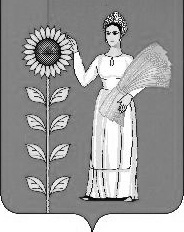 СОВЕТ  ДЕПУТАТОВ  ДОБРИНСКОГО МУНИЦИПАЛЬНОГО  РАЙОНАЛипецкой  областиРЕШЕНИЕ23.04.2024г.                                 п.Добринка	                                   №293-рсО работе Контрольно-счетной комиссии Добринского муниципального района за 2023 годЗаслушав информацию председателя Контрольно-счетной комиссии Добринского муниципального района о работе за 2023 год, Совет депутатов Добринского муниципального района отмечает, что Контрольно-счетная комиссия Добринского муниципального района (далее-Контрольно-счетная комиссия), как действующий орган внешнего муниципального контроля района, в отчетном периоде осуществляла свою деятельность в соответствии с планом работы на 2023 год.Одним из важных направлений в деятельности Контрольно-счетной комиссии является контроль за законностью, результативностью (эффективностью и экономностью) использования средств районного бюджета.В течение года Контрольно-счетная комиссия осуществляла оперативный контроль за исполнением районного и консолидированного бюджетов, полнотой поступлений доходов, расходованием бюджетных ассигнований в сравнении с утвержденными назначениями, проводился их анализ.Анализируя информацию, учитывая мнение постоянной комиссии по экономике, бюджету, муниципальной собственности и социальным вопросам, Совет депутатов Добринского муниципального района	РЕШИЛ:	1.Информацию о работе Контрольно-счетной комиссии Добринского муниципального района за 2023 год принять к сведению (прилагается).2.Настоящее решение вступает в силу со дня его принятия.Председатель Совета депутатовДобринского муниципального района 	          	           	       М.Б.Денисов	